VELKOMMEN TIL FORELDREKURS 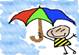 Hvordan kan jeg få et enda bedre forhold til barnet mitt?Hvordan være en trygg og god voksen med tydelig ledelse?ER DU OPPTATT AV DISSE SPØRSMÅLENE SÅ ER DETTE KURSET NOE FOR DEG!Kurset er etter modell av COS-P Circle of Security parenting (Trygghetssirkelen).  Det tas utgangspunkt i hvordan en kan forstå barns signaler og behov. Hovedfokuset er hvordan en som voksen kan møte barnets behov på en god og tydelig måte. Kurset har til hensikt å gjøre oss mer bevisst på egne holdninger, følelser og handlinger i samspillet med våre barn. Kurset vil gi begrenset utbytte om man ikke deltar alle gangene. For mer info om kurset: http://www.folkom.no/barn                                                          http://www.folkom.no/a-vaere-forelder
MÅLGRUPPEN FOR KURSET MED OPPSTART I JANUAR 2018 ER DE SOM HAR BARN I ALDREN 0-12 ÅRNB! Det er begrenset med plasser. Viktig med oppmøte alle kursdager!STED: Åmot helsestasjon                                                                                                                   KURSAVGIFT: KR. 300,- PR. PERSON - betales etter kursoppstart.                                                                                       PÅMELDING: Gå inn på Modum kommunes nettsider: Her ligger det link til påmeldingsskjema og mailadresse. Ferdig utfylt påmeldingsskjema skal sendes til: COS-P@modum.kommune.no.                (Det er lurt å lagre skjema på egen PC før det fylles ut).  Kun ferdig utfylt skjema ansees som påmelding. NB: Begrenset plasser. Det planlegges flere kurs høsten 2018. Du/dere vil få bekreftelse på om du har fått plass/ikke plass senest 27.03.18  Kursholdere er godkjente COS-P veiledere: Margrethe Børresen Brenna og Cecilie ReedVI SER FREM TIL Å MØTE DEG!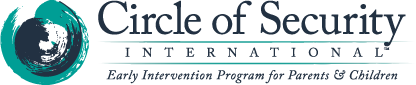 Kurset har 8 oppmøter på fredager kl. 12.30- 14.30: 
Følgende datoer er satt opp: 06.04.18, 13.04.18, 20.04.18, 27.04.18, 04.05.18, 25.05.18, 01.06.18 og 08.06.18.Fredag 11.05.18 og fredag 18.05.18 holdes det ikke kurs!